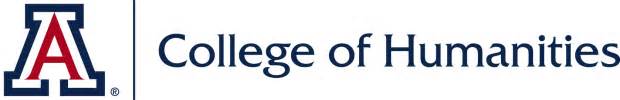 Date:             Initiating Department:                                Subject Area:  Course Number:   Submitted by:  			Department Head:  Department Head Signature/Approval: _________________________________________________________GENERAL COURSE INFORMATION: Co-Convened?    YES   NO Short Course Title :  30 character limit including spaces Long Course Title :      100 character limit including spaces First Effective Term :   Course Type :   Permanent    Temporary  Instructor(s) :   Minimum Units :         Maximum Units :                     Grading Basis :  Regular Grades Pass/Fail Option available to students (not available for Tier 1 and 2 courses) Alternative Grades ABCDE/SP S, P, F                        S, P, C, D, E                                                                                 S, P, E                                                    Repeat for Credit?    NO   YES  Total Units Allowed :: Total Completions Allowed :   Allow Multiple Enrollments in a Term?   NO   YES  A course syllabus must be submitted with the proposal. Please include all components required by the UA Undergraduate Course Syllabus Policy: http://policy.arizona.edu/education-and-student-affairs/undergraduate-course-syllabus-policyDepartment Head’s Comments (if applicable):Please explain why this course is needed (e.g. how does the proposed course fit within the department’s overall curriculum plan and why is there a demand for this course)?Approximately how many total seats will the course provide (e.g. 30 seats every other year, 200 seats in Fall and 200 seats in Spring, etc.)?Course typically offered:Course typically offered: Main Campus Not offered at this locationDuring:  Fall   Spring   Summer Pre-Session   Summer 1   Summer 2   Winter UA Online Not offered at this locationDuring:  Fall   Spring   Summer Pre-Session   Summer 1   Summer 2   Winter Distance Campus Not offered at this locationDuring:  Fall   Spring   Summer Pre-Session   Summer 1   Summer 2   Winter South Campus Not offered at this locationDuring:  Fall   Spring   Summer Pre-Session   Summer 1   Summer 2   Winter Phoenix Campus Not offered at this locationDuring:  Fall   Spring   Summer Pre-Session   Summer 1   Summer 2   Winter Community Campus Not offered at this locationDuring:  Fall   Spring   Summer Pre-Session   Summer 1   Summer 2   WinterIf yes, Co-Convened with: NEW COURSE  Course ID:           Subject: Catalog Nbr:      EXISTING COURSESubject:  Catalog Nbr:   Co-Convened Description (if applicable):Graduate-level requirements for new co-convened 400 or 500-level course (if applicable):Cannot exceed 254 characters with spacesGraduate level requirements include Graduate level requirements include Enrollment Requirements:Enrollment Requirements:Enrollment Requirements:Does the course have requisites? YES  Type:  Co-requisite   Pre-requisiteCourse ID:           Subject: Catalog Nbr:      NOExisting Requirement Groups to be added?   YES  Requirement Group Type: Long description of Requirement Group:  NOIf a new requirement group is needed, describe the enrollment requirements for enforced prerequisites:Course DescriptionProvide a minimum of three learning outcomes  for the course:Co-convened courses must list differentiated graduate level outcomes. Outcomes must be included on the submitted syllabus.Course Attributes (select all that apply):Course Attributes (select all that apply):Second Language: 1st semester 2nd semester 3rd semester 4th semester Beyond 4th semesterSecond Language: 1st semester 2nd semester 3rd semester 4th semester Beyond 4th semesterCourse Equivalencies (choose one): Crosslisted (Verify that course numbers are not currently active in the requested crosslisting course(s): Subject:  Course Nbr:  Equivalency Mutually ExclusiveExplain the associated values for Course Equivalency or Mutually Exclusives Courses:  Course Equivalencies (choose one): Crosslisted (Verify that course numbers are not currently active in the requested crosslisting course(s): Subject:  Course Nbr:  Equivalency Mutually ExclusiveExplain the associated values for Course Equivalency or Mutually Exclusives Courses:  Freshman Colloquium:  NO   YES  Freshman Colloquium:  NO   YES  General Education Consideration: Tier 1 Individuals & Societies	 Tier 2 Arts				 Diversity Emphasis                      Tier 1 Natural Sciences   		 Tier 2 Humanities Tier 1 Traditions & Cultures   	 Tier 2 Individuals & Societies                     					 Tier 2 Natural Sciences  Please explain how the course satisfies the General Education criteria in the COH General Education Tier 1 or Tier 2 Course Form (located at http://humanities.arizona.edu/faculty/curriculum-review-process).General Education Consideration: Tier 1 Individuals & Societies	 Tier 2 Arts				 Diversity Emphasis                      Tier 1 Natural Sciences   		 Tier 2 Humanities Tier 1 Traditions & Cultures   	 Tier 2 Individuals & Societies                     					 Tier 2 Natural Sciences  Please explain how the course satisfies the General Education criteria in the COH General Education Tier 1 or Tier 2 Course Form (located at http://humanities.arizona.edu/faculty/curriculum-review-process).Honors Course:  Honors Course   Honors Contract    Not ApplicableHonors Course:  Honors Course   Honors Contract    Not ApplicableStudent Engagement Activity: Creative Expression Community Partnership Discovery Entrepreneurship Intercultural Exploration Leadership Professional Development TBDStudent Engagement Competency: Civic and Community Diversity and Identity Global and Intercultural Innovation and Creativity Interdisciplinary Professionalism Sustainability TBDAvailable for Special Exam?  Special Exam Credit Only   Special Exam Grade and CreditAvailable for Special Exam?  Special Exam Credit Only   Special Exam Grade and CreditSuccess Course Consideration:  NO   YES  Appropriate supporting documentation must be provided. See: http://catalog.arizona.edu/2011-12/policies/success_crs.html for more information.Success Course Consideration:  NO   YES  Appropriate supporting documentation must be provided. See: http://catalog.arizona.edu/2011-12/policies/success_crs.html for more information.Writing Emphasis Course:  NO   YES  Writing emphasis courses are regular junior- or senior-level courses in an academic discipline in which at least half the grade awarded is determined by written work appropriate to the academic discipline.Writing Emphasis Course:  NO   YES  Writing emphasis courses are regular junior- or senior-level courses in an academic discipline in which at least half the grade awarded is determined by written work appropriate to the academic discipline.Course Components (select all that apply):Course Components (select all that apply): Colloquium (X95 course numbers only) Discussion (X91, X91H, X92, X99, X99H course numbers only) Ind Study (X91, X91H, X92, X99, X99H course numbers only) Lecture Practicum (X94 course numbers only) Research Seminar (X96 course numbers only) Workshop (X97course numbers only) Clinical Cont     Drill Field Laboratory (X94 course numbers only) Studio (X97course numbers only) Sup Thesis TutorialFinal Exam?   NO   YESFinal Exam?   NO   YESFunding Analysis:Funding Analysis:Funding Analysis:Does this course replace other course(s)?   YES  Subject: Course Nbr:      NOIs proposal associated with a new hire? YES   NOIf no new hire and no course deletion, explain what adjustments will be made in current faculty teaching assignments? Are there Intended Course Fees?A Course Fee Approval Form must be submitted after this course is approved and completed. For more information, please visit http://academicaffairs.arizona.edu/special-course-fees) YES  Amount:  NOWhat programmatic need does this course satisfy: Required for departmental undergraduate majors Required for departmental undergraduate minors Option in undergraduate curriculum Proposed for General Education program  Required in graduate curriculum Option in graduate curriculum Other:   Required for departmental undergraduate majors Required for departmental undergraduate minors Option in undergraduate curriculum Proposed for General Education program  Required in graduate curriculum Option in graduate curriculum Other:  Are field trips included in course activities? YES  If yes, please provide details:  NO